Dištančné úlohy( 18.1.2021 – 22.1.2021 )Ondrej Hanko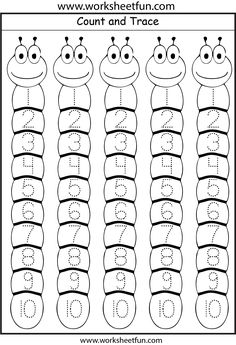 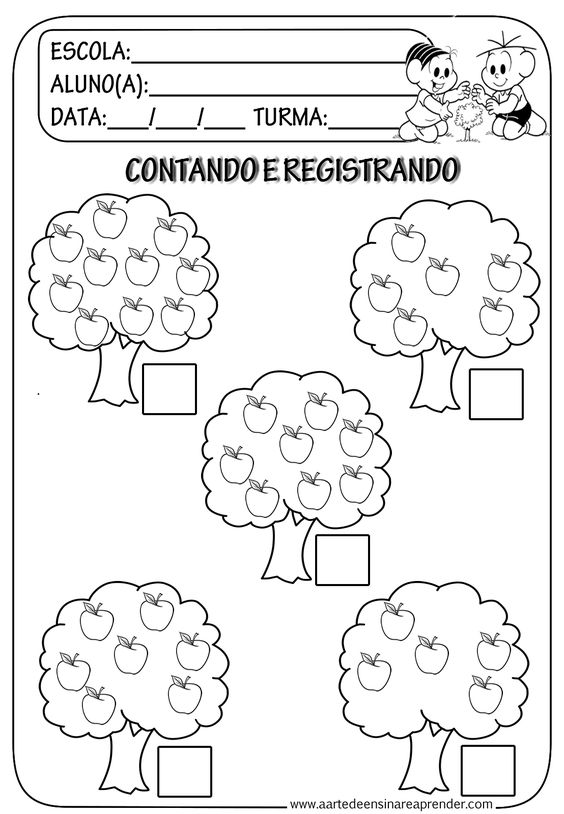 Rozstrihaj obrázok a nalep v správnom poradí(brázok si môžeš vyfarbiť)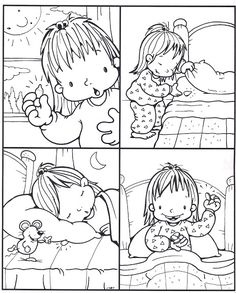 